ST. JOSEPH’S COLLEGE (AUTONOMOUS), BENGALURU -27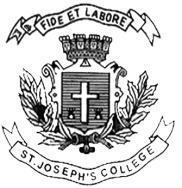 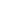 B.S.W –VI SEMESTERSEMESTER EXAMINATION: APRIL 2023(Examination conducted in May 2023)SW 6218  – PEACE AND CONFLICT STUDIES(For current batch students only)Time: 2 ½ Hours								    Max Marks: 70This paper contains TWO printed pages and THREE partsPART-AAnswer all the following								10 x 1 = 10What approach did Martin Luther King Jr and Mahathma Gandhi have in common?What does the term 'peace' mean?What is peace education?Is there any role for the youth in the prevention of conflict?Who are the so called 'blue helmets'?India has fought __________ wars with Pakistan.India has the Veto power in the UN Security Council - True  or False.When one participant in a dispute is primarily concerned with his or her own demands and interests and disregards the needs and opinions of the other, the conflict is referred to asMention one book written by Karl Marx.Which is the oldest school of thought in relation to approaches to peace building?PART-BAnswer any FOUR of the following						4 x 5 = 20 “Human nature is essentially aggressive”.  Justify your stance with suitable reasons. Define and elaborate on the concept of peaceWrite short note on Johan Galtung’s triangle of violence.Write a brief  note on conventional warfare in the context of the nuclear war. Examine the role of state in the management of conflictPART-CAnswer any FOUR of the following						4 x 10 = 40Explain India’s role in the  peace building process and the country’s contribution to the  UN peace keeping force.What is conflict resolution? Explain the different methods  How would you use media as a tool for medium of conflict resolution? Explain with suitable examplesExplain the evaluation of peace and conflict studies post world war.As a social worker placed in a rural setting how would you use conflict resolution skills  in dealing with issues of the local community in relation to social security and development in the village? Justify answer with suitable examples